Full Name Block #Datehttps://www.smore.com/xs1z8Top portion is what yours will look like when you turn it into your teacher. 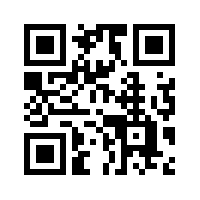 ~~~~~~~~~~~~~~~~~~~~~~~~~~~~~~~~~~~~~~~~~~~~~~~~~~~~~~~~~~~~~~~~~~~~~~~~~~~~~~~~~~~~~~~~~~~1.You will use www.qrstuff.com to create your QR code.  Copy and paste your smore link on #2, then download. 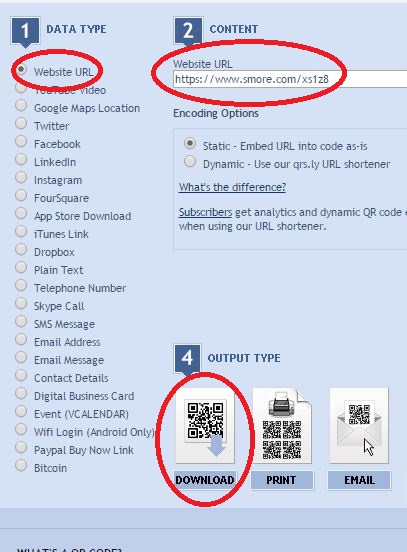 2.  Copy and paste your code onto a Word Document. Then add name, block #, and date.  3.  Print to one of the library printers and turn it in..